	Схема границ прилегающих территорий к зданию муниципального общеобразовательного учреждения «Хойто-Агинская средняя общеобразовательная школа», к уличному тренажерному комплексу  в селе Хойто-Ага сельского поселения «Хойто-Ага» муниципального района «Агинский район»,  на которых не допускается розничная продажа алкогольной продукции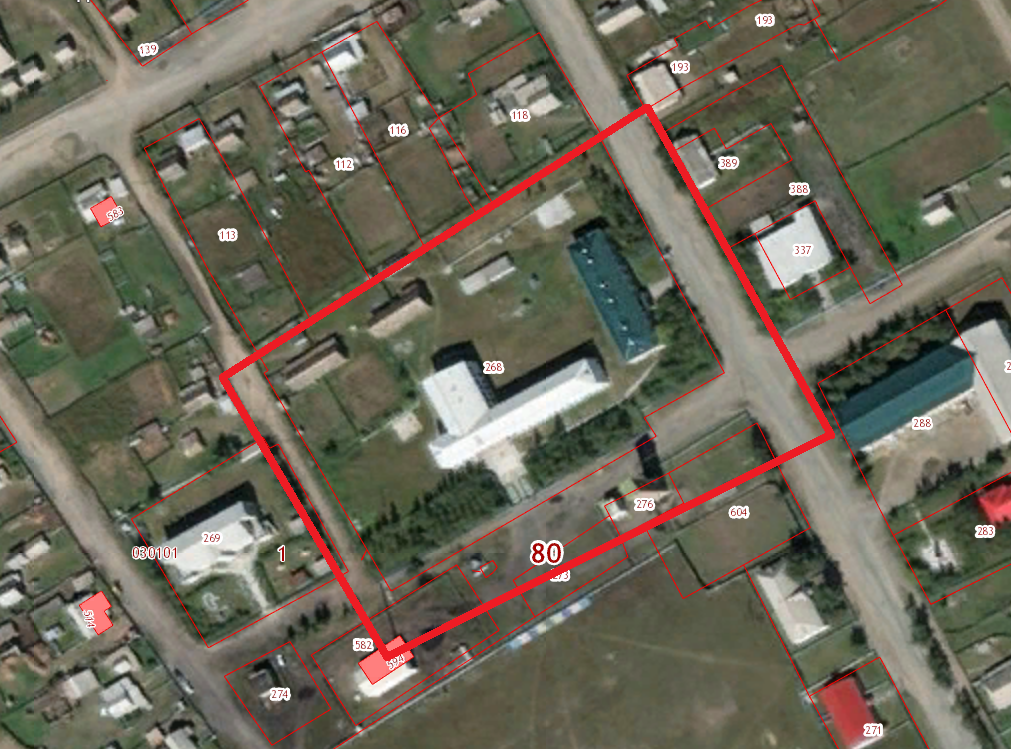    Условные обозначения:          границы прилегающих территорий